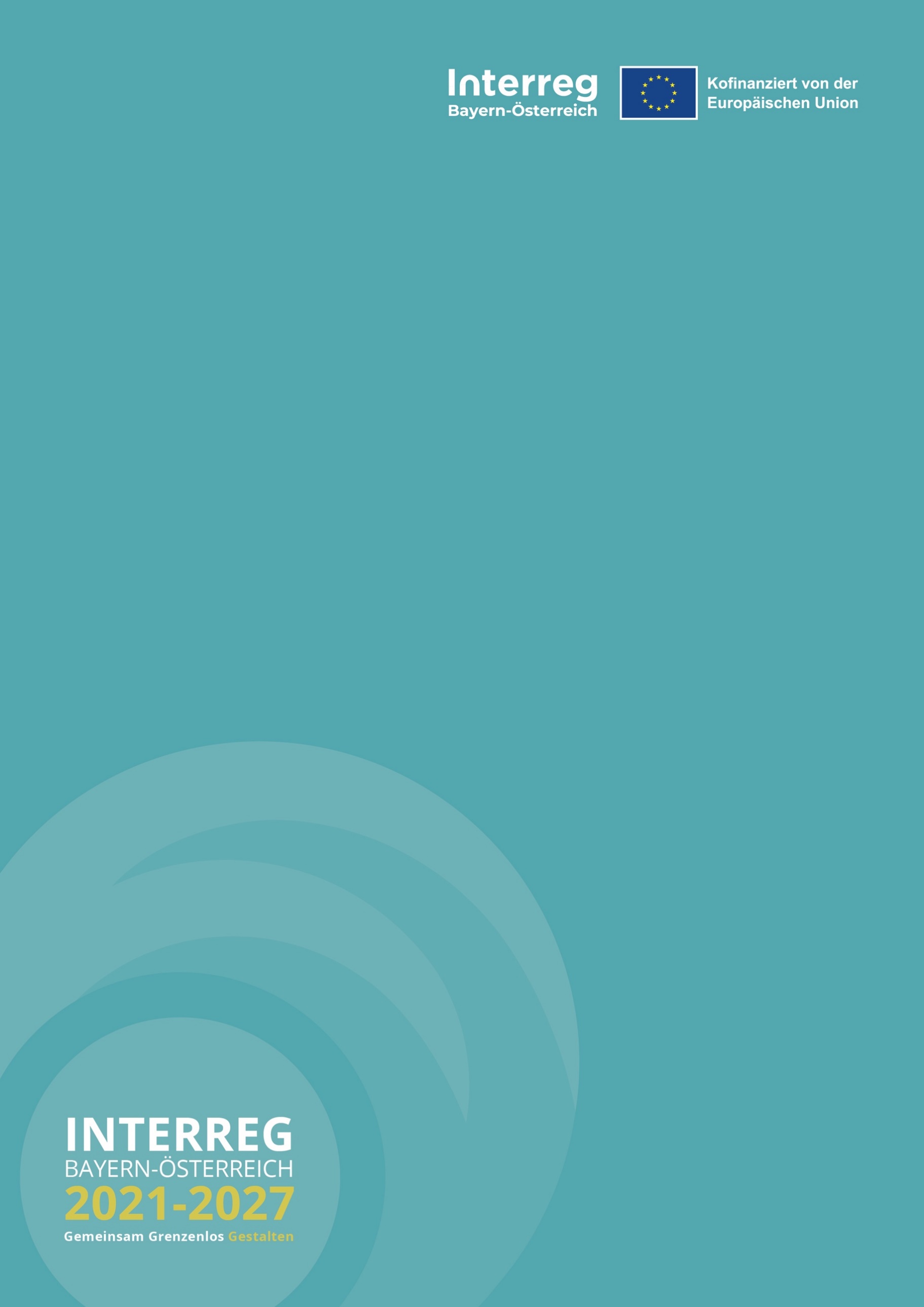 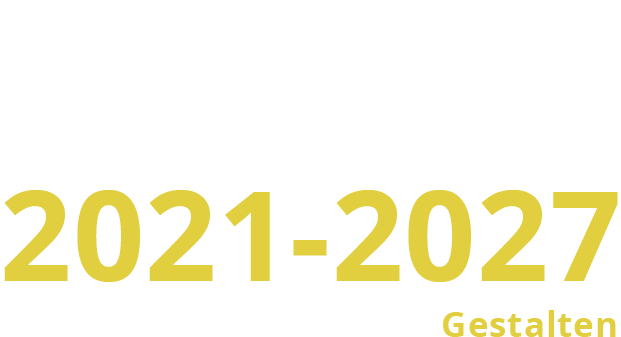 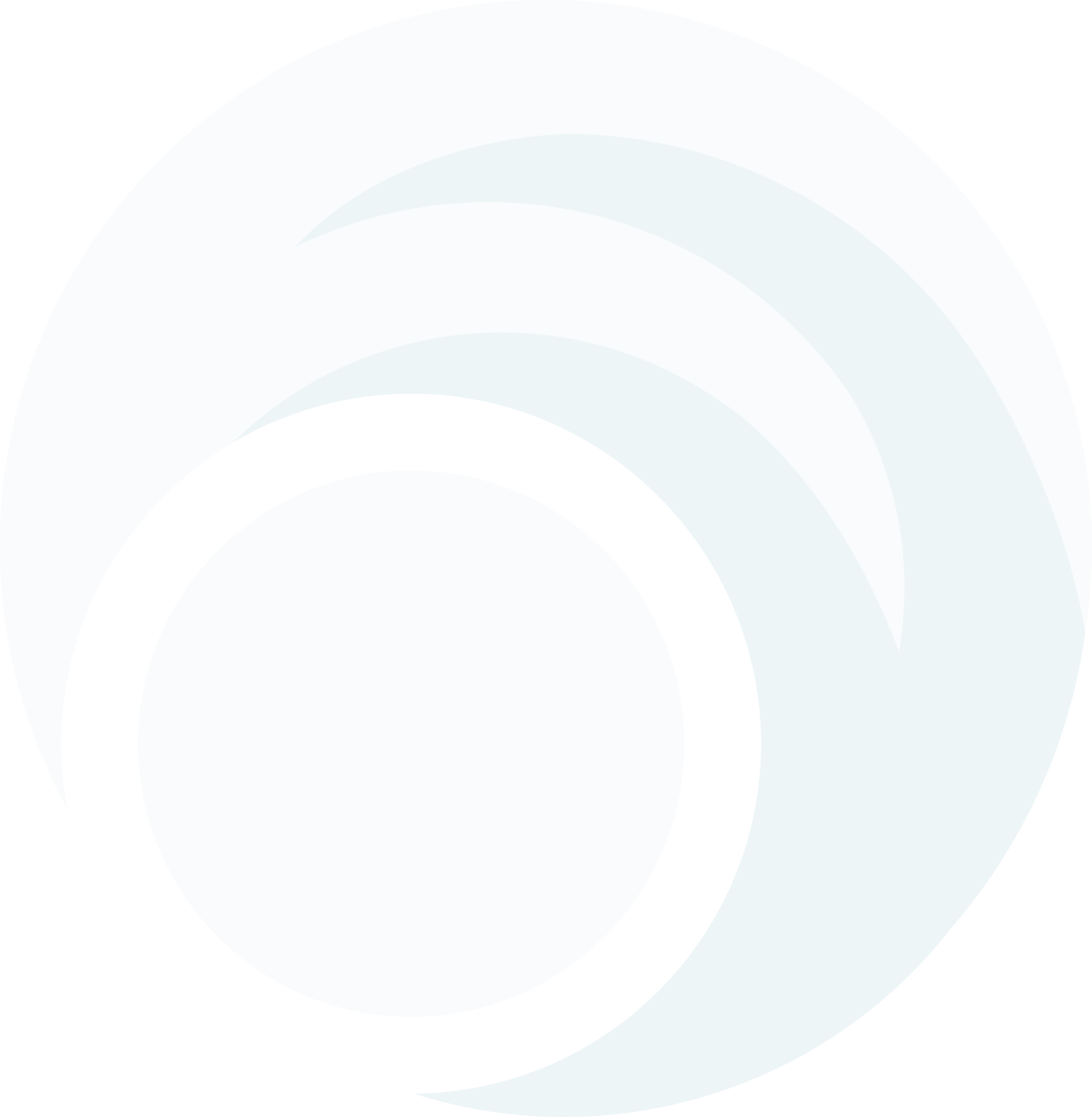 Inhaltliche Checkliste auf Partnerebene VB-RD 24_Stand: 12. Juli 2023, Version 1(A) Prüfung Projektfortschritt (B) KostenBeurteilung Dieses Dokument ist durch die zuständige Regionale Koordinierungsstelle zu befüllen und wird als Beilage zur Prüfbestätigung im Jems hochgeladen. Der/die zuständige BearbeiterIn bestätigt mit seiner Unterschrift die Richtigkeit der Angaben.Projektcode:Projektkurztitel:Projektpartner:Berichtsperiode Nr.:1) Wurden die Aktivitäten des Projektpartners entsprechend dem Projektantrag umgesetzt bzw. ergeben sich Änderungen zum finalen Projektantrag?  JA NEINErgänzende Anmerkungen: Ergänzende Anmerkungen: Ergänzende Anmerkungen: 2) Gibt es Hinweise auf eine mögliche Nichterreichung der im finalen Projektantrag angegebenen Indikatoren? JA NEINErgänzende Anmerkungen: Ergänzende Anmerkungen: Ergänzende Anmerkungen: 1) Können die abgerechneten Stunden der Mitarbeiter auf Basis der im inhaltlichen Bericht beschriebenen und durchgeführten Aktivitäten nachvollzogen werden?  JA NEINErgänzende Anmerkungen: Ergänzende Anmerkungen: Ergänzende Anmerkungen: Nur bei Endabrechnung: 2) bei Verwendung von Pauschalen (flat rates):Sind die Angaben im inhaltlichen Bericht kohärent mit den Angaben zur Verwendung der Restkostenpauschale und der Reisekostenpauschale im finalen Antrag? JA NEINErgänzende Anmerkungen:Ergänzende Anmerkungen:Ergänzende Anmerkungen:Allfällige Anmerkungen und Erläuterungen der RK:DatumUnterschrift Bearbeiter/In